OOO “AKBAR BIZNES STROY ”  (Сырдарьинская область)Номер телефона:  +998 93 324 27 23E-mail почта: uran3325@gmail.comOOO “CAST SHOES”  (Андижанская область)Контакт:  +998 93 441 25 25E-mail : cast_shoes@mail.ruЭскизАртикулНаименованиеТехническая характеристикаЦена в долларах (с НДС)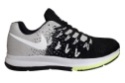 003 подрасковий"Zinnur"NIKEИзготовлен из специальной дышащей ткани.9NIKE-003"Zinnur"NIKEИзготовлен из специальной дышащей ткани.10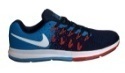 zoom-007"Zinnur"NIKEИзготовлен из специальной дышащей ткани.9008подрасковий"Zinnur"NIKEИзготовлен из специальной дышащей ткани.9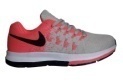 NIKE-009"Zinnur"NIKEИзготовлен из специальной дышащей ткани.9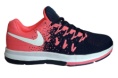 NIKE-010"Zinnur"NIKEИзготовлен из специальной дышащей ткани.9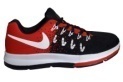 NIKE-011"Zinnur"NIKEИзготовлен из специальной дышащей ткани.9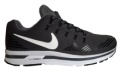 NIKE zoom-015"Zinnur"NIKEИзготовлен из специальной дышащей ткани.11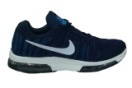 NIKE-023"Zinnur"NIKEИзготовлен из специальной дышащей ткани.11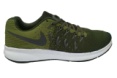 NIKE-024"Zinnur"NIKEИзготовлен из специальной дышащей ткани.11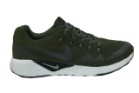 NIKE-028"Zinnur"NIKEИзготовлен из специальной дышащей ткани.11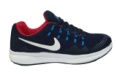 NIKE-029"Zinnur"NIKEИзготовлен из специальной дышащей ткани.11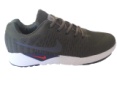 NIKE-030"Zinnur"NIKEИзготовлен из специальной дышащей ткани.11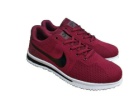 NIKE-067"Zinnur"NIKEИзготовлен из специальной дышащей ткани.7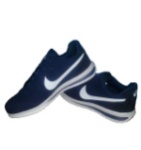 NIKE-069"Zinnur"NIKEИзготовлен из специальной дышащей ткани.7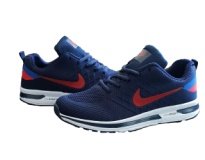 NIKE zoom-122"Zinnur"NIKEИзготовлен из специальной дышащей ткани.7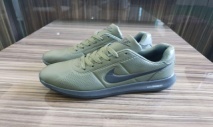 NIKE zoom-171"Zinnur"NIKEИзготовлен из натуральной кожи.7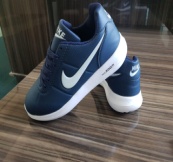 NIKE zoom-172"Zinnur"NIKEИзготовлен из натуральной кожи.7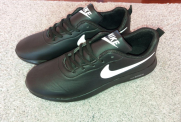 NIKE-177"Zinnur"NIKEИзготовлен из натуральной кожи.7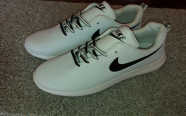 NIKE-178"Zinnur"NIKEИзготовлен из натуральной кожи.7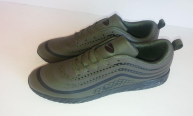 NIKE-180"Zinnur"NIKEИзготовлен из натуральной кожи.7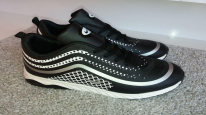 NIKE-181"Zinnur"NIKEИзготовлен из нубука7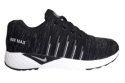 "Zinnur"Air-Max-016AIR-MAX ZNИзготовлен из нубука11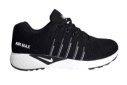 "Zinnur"Air-Max-019AIR-MAX ZNИзготовлен из нубука11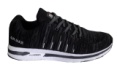 "Zinnur"Air-Max zoom-025AIR-MAX ZNИзготовлен из нубука11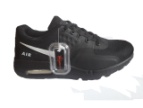 "Zinnur"Air-Max-046AIR-MAX ZNИзготовлен из нубука8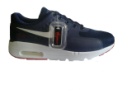 "Zinnur"Air-Max-048AIR-MAX ZNИзготовлен из нубука8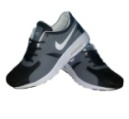 "Zinnur"Air-Max-074AIR-MAX ZNИзготовлен из нубука8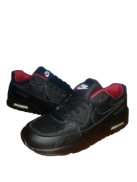 "Zinnur"Air Max-075AIR-MAX ZNИзготовлен из нубука9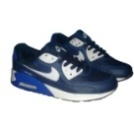 "Zinnur"Air Max-076AIR-MAX ZNИзготовлен из нубука9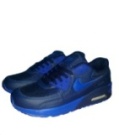 "Zinnur"Air Max-077AIR-MAX ZNИзготовлен из нубука9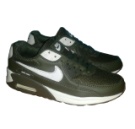 "Zinnur"Air Max-076AIR-MAX ZNИзготовлен из нубука9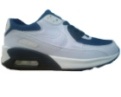 "Zinnur"Air Max-079AIR-MAX ZNИзготовлен из нубука9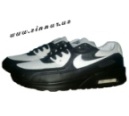 "Zinnur"Air Max-080AIR-MAX ZNИзготовлен из нубука9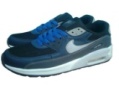 "Zinnur"Air Max-081AIR-MAX ZNИзготовлен из нубука9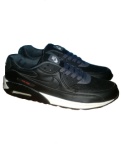 "Zinnur"Air Max-082AIR-MAX ZNИзготовлен из нубука9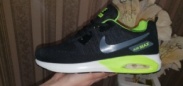 "Zinnur"Air Max-123AIR-MAX ZNИзготовлен из нубука9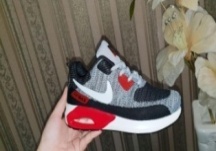 "Zinnur"Air Max-124AIR-MAX ZNИзготовлен из нубука9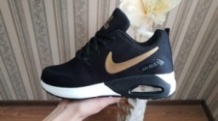 "Zinnur"Air Max-125AIR-MAX ZNИзготовлен из нубука9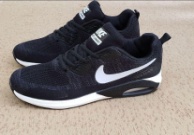 "Zinnur"Air Max-129AIR-MAX ZNИзготовлен из нубука9"Zinnur"Air Max-130AIR-MAX ZNИзготовлен из нубука9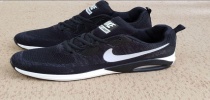 "Zinnur"Air Max-141AIR-MAX ZNИзготовлен из нубука9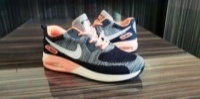 ZinnurAir Max-148AIR-MAX ZNИзготовлен из нубука9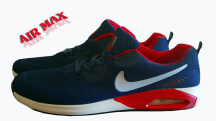 "Zinnur"Air Max-150AIR-MAX ZNИзготовлен из нубука9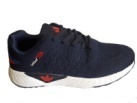 "Zinnur"Adidas Neo-034ADIDAS ZNИзготовлен из нубука7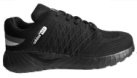 "Zinnur"Adidas Neo-037ADIDAS ZNИзготовлен из нубука7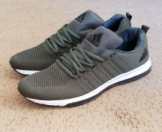 "Zinnur"Adidas-126ADIDAS ZNИзготовлен из нубука9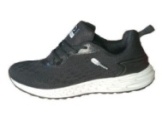 "Zinnur"Adidas Neo-128ADIDAS ZNИзготовлен из нубука8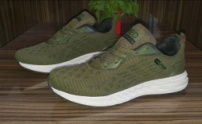 "Zinnur"Adidas Neo-132ADIDAS ZNИзготовлен из нубука8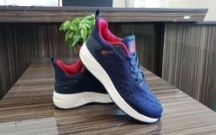 "Zinnur"Adidas-140ADIDAS ZNИзготовлен из нубука8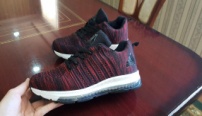 "Zinnur"Adidas Neo-0342ADIDAS ZNИзготовлен из нубука9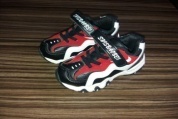 Zinnur Air-165AIR-ZNИзготовлен из нубука9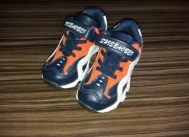 Zinnur Air-166AIR-ZNИзготовлен из нубука9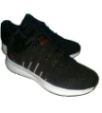 "Zinnur"ZN-058ZINNURИзготовлен из нубука8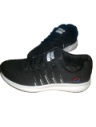 "Zinnur"ZN-059ZINNURИзготовлен из специальной дышащей ткани.8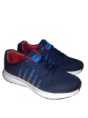 "Zinnur"ZN-060ZINNURИзготовлен из специальной дышащей ткани.8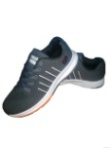 "Zinnur"ZN-061ZINNURИзготовлен из специальной дышащей ткани.8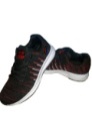 "Zinnur"ZN-064ZINNURИзготовлен из специальной дышащей ткани.8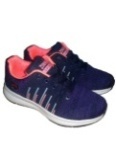 "Zinnur"ZN-065ZINNURИзготовлен из специальной дышащей ткани.8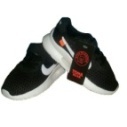 "Zinnur"ZN-083ZINNURИзготовлен из специальной дышащей ткани.8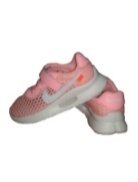 "Zinnur"ZN-084ZINNURИзготовлен из специальной дышащей ткани.8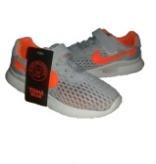 "Zinnur"ZN-085ZINNURИзготовлен из специальной дышащей ткани.8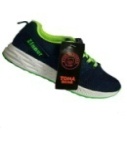 "Zinnur"ZN-086ZINNURИзготовлен из нубука8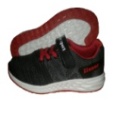 "Zinnur"ZN-088ZINNURИзготовлен из нубука8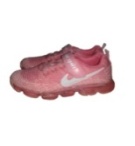 "Zinnur"ZN-089ZINNURИзготовлен из нубука8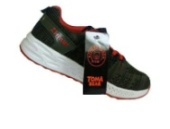 "Zinnur"ZN-090ZINNURИзготовлен из нубука8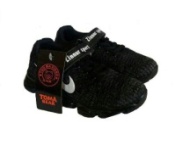 "Zinnur"ZN-091ZINNURИзготовлен из нубука8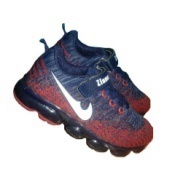 "Zinnur"ZN-092ZINNURИзготовлен из нубука8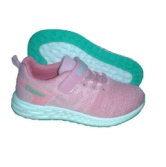 "Zinnur"ZN-093ZINNURИзготовлен из нубука8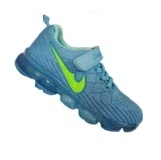 "Zinnur"ZN-094ZINNURИзготовлен из нубука8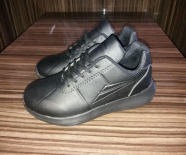 "Zinnur"ZN-170ZINNURИзготовлен из нубука8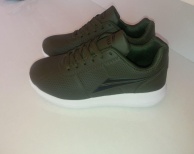 "Zinnur"ZN-179ZINNURИзготовлен из нубука8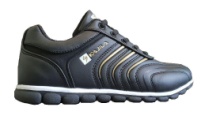 "Zinnur"Kajila -143ZINNURИзготовлен из нубука8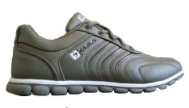 "Zinnur"Kajila -145ZINNURИзготовлен из нубука8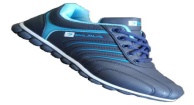 "Zinnur"Kajila -146ZINNURИзготовлен из нубука8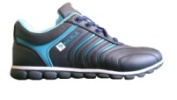 Zinnur Kajila -147ZINNURИзготовлен из нубука8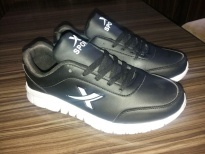     "Zinnur" Sport-173 подросSPORTИзготовлен из нубука6    "Zinnur" Sport-173 SPORTИзготовлен из нубука6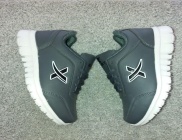     "Zinnur" Sport-174 подросSPORTИзготовлен из нубука6    "Zinnur" Sport-174SPORTИзготовлен из нубука6ЭскизАртикулНаименованиеТехническая характеристикаЦена в долларах (с НДС)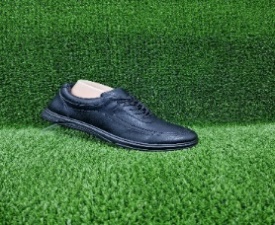 23/29Мужские кроссовкиКачественный графин черного цвета, формованная полиуретановая основа.4,0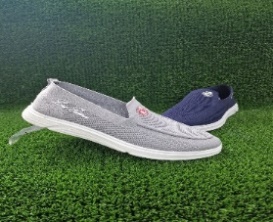 23/302Мужские кроссовкиТекстильный сетчатый материал, цвет синий и черный, подошва из полиуретана.3,5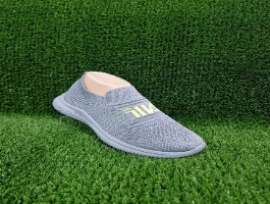 23/207Мужские кроссовкиТекстильный сетчатый материал, цвет синий и черный, подошва из полиуретана.3,0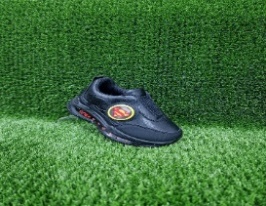 23/19Мужские кроссовкиКачественный графин черного цвета, формованная полиуретановая основа.3,0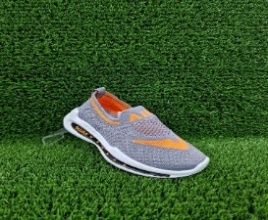 23/207Мужские кроссовкиМатериал текстильная сетка, цвет серый, подошва из полиуретана.3,0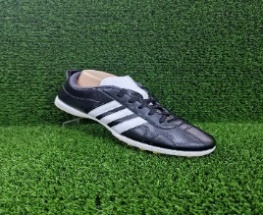 1213Мужские кроссовкиВысококачественный графин, черный цвет, формованное основание из ПВХ.4,5